Bioindicators of Water Quality
Data SheetNote: Family Tolerance Score = Tolerance Value x Number FoundBiotic Index: Order Tolerance Total divided by the Number Found TotalColeoptera (beetles)FamilyTolerance ValueNumber FoundFamily Tolerance Score  Dryopidae5Dytiscidae5Elmidae5Gyrinidae4Haliplidae7Hydrophilidae5Psephenidae4Order TotalsOrder TotalsDiptera (flies)Diptera (flies)Diptera (flies)Diptera (flies)FamilyTolerance ValueNumber FoundFamily Tolerance Score  Athericidae2Blephariceridae0Ceratopogonidae6Chaoboridae8Chironomidae6Culicidae8Dixidae1Empididae6Ephydridae6Muscidae6Psychodidae10Ptchopteridae7Sciomyzidae6Simuliidae6Stratiomyidae8Syrphidae10Tabanidae6Tipulidae3Order TotalsOrder TotalsEphemeroptera (mayflies)Ephemeroptera (mayflies)FamilyTolerance ValueNumber FoundFamily Tolerance Score  Baetidae4Baetiscidae3Caenidae7Ephemerellidae1Ephemeridae4Hetageniidae4Isonychiidae7Leptophlebiidae2Oligoneuridae2Polymitarcyidae2Potomanthidae2Siphlonuridae7Tricorythidae4Order TotalsOrder TotalsHemiptera (water bug)Hemiptera (water bug)Hemiptera (water bug)Hemiptera (water bug)FamilyTolerance ValueNumber FoundFamily Tolerance Score  Belostoamtidae10Corixidae9Naucoridae5Nepidae8Veliidae6Order TotalsOrder TotalsLepidoptera (aquatic moths) Lepidoptera (aquatic moths) Lepidoptera (aquatic moths) Lepidoptera (aquatic moths) Lepidoptera (aquatic moths) Lepidoptera (aquatic moths) Lepidoptera (aquatic moths) FamilyTolerance ValueTolerance ValueNumber FoundNumber FoundNumber FoundFamily Tolerance Score  Pyralidae55Order TotalsOrder TotalsOrder TotalsMegaloptera        FamilyTolerance ValueNumber FoundFamily Tolerance Score  Corydalidae0Sialidae4Order TotalsOrder TotalsOdonata (dragonflies/damselflies)Odonata (dragonflies/damselflies)Odonata (dragonflies/damselflies)Odonata (dragonflies/damselflies)FamilyTolerance ValueNumber FoundFamily Tolerance Score  AeshnidaeCalopterygidaeCoenagrionidaeGomphidaeLestidaeLibelluidaeOrder TotalsOrder TotalsPlecoptera (stoneflies)Plecoptera (stoneflies)Plecoptera (stoneflies)Plecoptera (stoneflies)Plecoptera (stoneflies)Plecoptera (stoneflies)Plecoptera (stoneflies)FamilyTolerance ValueTolerance ValueTolerance ValueNumber FoundNumber FoundFamily Tolerance ScoreCapniidae111Chloroperildae111Leuctridae000Nemouridae222Perlidae111Perlodidae222Pteronarcycidae000Taeniopterygidae222Order TotalsOrder TotalsOrder TotalsOrder TotalsTrichoptera (caddisflies)Trichoptera (caddisflies)Trichoptera (caddisflies)Trichoptera (caddisflies)FamilyTolerance ValueNumber FoundFamily Tolerance Score  Brachycentridae1Glossosomatidae0Helicopsychidae3Hydropsychidae4Hydroptilidae4Lepidostomatidae1Leptoceridae4Limnephilidae4Philpotamidae3Phryganeidae4Polycentropodidae6Order TotalsOrder TotalsOrder TotalsNumber FoundOrder TolerancePlecopteraEphemeropteraTrichopteraColeopteraOdonataHemipteraDipteraLepidopteraMegalopteraGrand TotalsBiotic IndexWater Quality RatingWater Quality RatingDegree of Organic Pollution0.00-3.75Excellent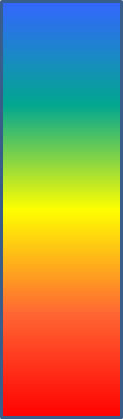 Organic Pollution Unlikely3.76-4.25Very GoodSlight Organic Pollution Possible4.26-5.00GoodSome Organic Pollution Probable5.01-5.75FairFairly Substantial Pollution Likely5.76-6.50Fairly PoorSubstantial Pollution Likely6.51-7.25PoorVery Substantial Pollution Likely7.26-10.0Very PoorSevere Organic Pollution Likely